Student Access Services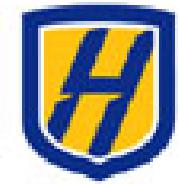 REQUEST FOR FOREIGN LANGUAGE SUBSTITUTIONName:	 Hofstra ID:	 Today’s Date:	 Status: (Circle one) Freshman Sophomore Junior SeniorMajor:	 Advisor:	 Did you take a foreign language in high school?	 If yes, please list the language(s), how long you studied, and all grades you received.Have you attempted to take any language(s) at Hofstra or any other University? If yes, please list the language(s), how long you studied, and all grades you received.As best you can, please describe the difficulties you encounter when trying to learn a foreign language. Be as specific as possible.